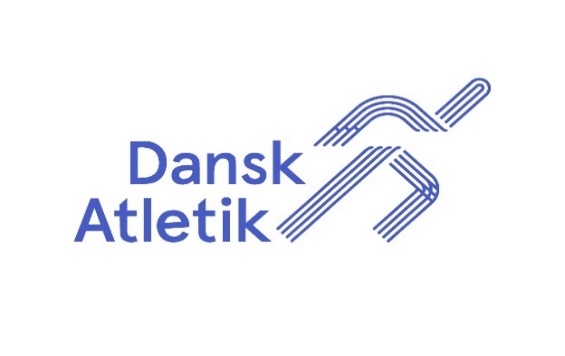 7. februar 2021Indbydelse til DT Master-holdturneringen 2021Hermed inviteres alle klubber til deltagelse i Master-holdturnering 2021.Ingen ved på nuværende tidspunkt hvordan forsamlingsforbuddet bliver hen over foråret, sommer og efterår.Nedenfor ser du den traditionelle invitation under normale forhold, og den vil blive fulgt/brugt, hvis alt går godt med corona vaccinationer og åbninger for idrætten.Forsamlingsforbuddet kan medføre, at vi bliver nødt til at skære turneringen ned til kun én runde i hver region: nord og syd. I værste fald har vi en skitse liggende til gennemførelse af en virtuel turnering. Hvad vi kommer til at bruge, vil tiden vise.Masterkomitéen er fast besluttet på, at 2021 SKAL indeholde en masterturnering i en eller anden form.I den traditionelle form er der fremover mulighed for at tilmelde 3 forskellige typer af hold: rene Mandehold, rene Kvindehold eller Mix-hold.  To indledende runder i 4 regioner: VEST for Storebælt: region Nord og Syd og ØST for Storebælt, region Nord og Syd. De 6 bedste hold fra VEST og ØST i M, K og Mix-hold kvalificerer sig til finalen. Øvelser i 2021 for hver runde og finalen: runde (uge 19-21 (10.-28. maj): 100 m, 400 m, 1500 m, 5000 m, hammer, kugle, diskos, spyd, højde, længde, stang, 1000 m stafetrunde (uge 23-25 (7.-26. juni): 100 m, 200 m, 800 m, 5000 m, hammer, kugle, diskos, spyd, højde, længde, stang, 1000 m stafetGenerel info:Stafet tæller dobbelt.Finalens øvelser svarer til 1. runde.Runderne kan ved særlige omstændigheder placeres udenfor de nævnte perioder efter aftale holdene imellem i den respektive region.Finalen afvikles i efteråret 2021 (arrangør kommer senere).Klubbernes ønsker om ekstra deltagere kan accepteres, hvis der er plads i tidsskemaet, men det er arrangøren alene, der afgør dette. Tilmelding af ekstra deltagere sker senest med tilmeldingen af øvrige hold til hver runde.I 2021 er det de nye pointtabeller, som bliver gældende fra 1.1.2022. De er opbygget efter de internationale WMA-alderskoefficienter med 5 års intervaller og 1 års intervaller. De lægges ind i en ny MARS-version (iMARS), som i 2021 bruges som beregningsgrundlag i både indledende runder og i finalen. Der kommer mere info ud til de ansvarlige arrangører og de iMARS-ansvarlige i klubben, når de respektive runder er på plads.Bemærk, at det er muligt at stille fælleshold mellem flere klubber. Fælleshold skal dog først godkendes af Masterkomiteen. Ansøgning skal sendes senest den 2.4. 2021 til: knuderik@sport.dkOversigt over de tilmeldte hold i 2020 er vedlagt som bilag til denne indbydelse.Normalt er der så mange tilmeldte hold, at der afvikles indledende runder i 4 regioner: ØST og Vest hhv. nord og syd. Til de indledende runder skal der bruges op til 8 arrangører. Som arrangørklub modtager man et honorar (3.350kr i 2020) pr. runde.Sidste tilmelding til Masters holdturnering 2021 er senest fredag den 2. april. Af tilmeldingen skal fremgå hold (M, K og Mix), samt navn, mail og telefonnummer på holdleder, på kontaktperson og gerne også på den Mars-ansvarlige. Desuden meget gerne tilbud om at være arrangør af en eller flere indledende runde og finale. Tilmeldingen (udfyld vedhæftet ark med oplysninger) sendes på mail til: knuderik@sport.dk På Masterkomiteens vegneHilsner Knud EKnud Erik Pedersen/ tlf.: 2623-1284